Общественные места на территории Красносадовского сельского поселения,в которых не допускается нахождение детей без сопровождения родителей (лиц, их замещающих) или лиц, осуществляющих мероприятия с участием детей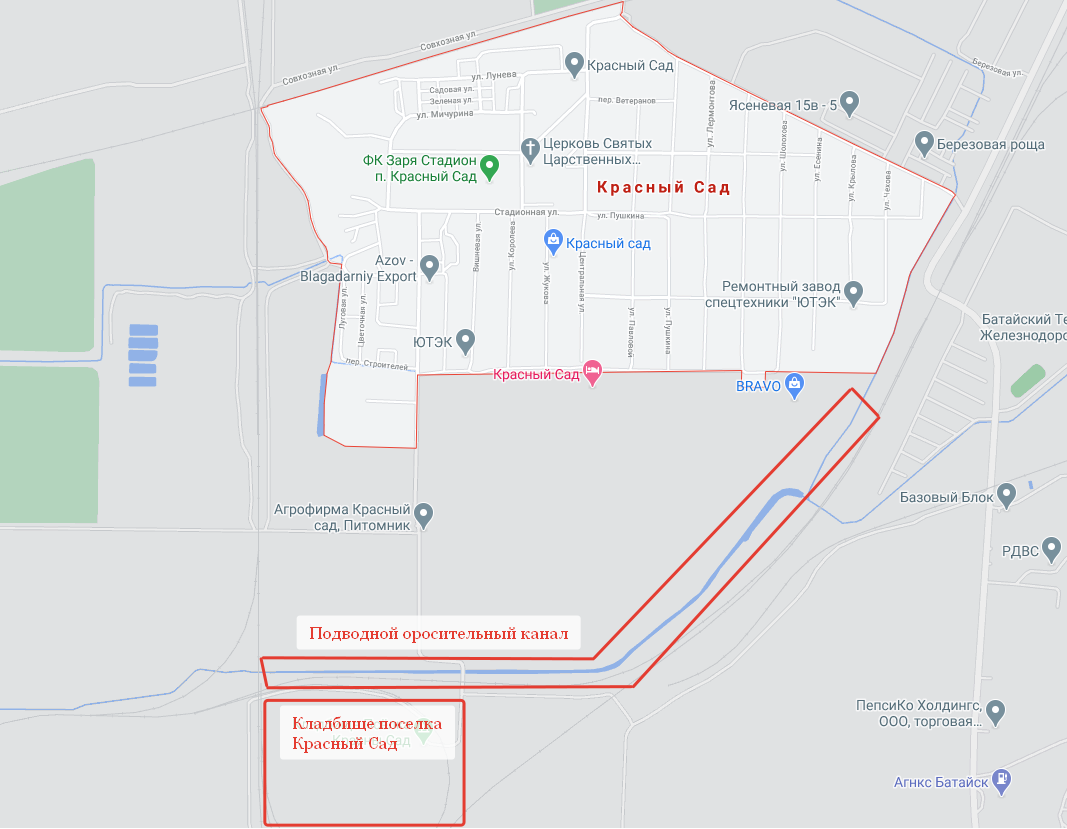 